  (pieczęć szkoły/placówki)                             Bolszewo, dnia ………………………..         Wydział Rozwoju Edukacji Kuratorium Oświaty      
            Kuratorium Oświaty w Gdańsku                                                                                  ul. Legionów 130                                                                                 81-472 GdyniaZawiadomienie o wycieczce/imprezie zagranicznejForma wyjazdu (zaznaczyć właściwe):wycieczka przedmiotowa 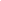 wycieczka krajoznawczo – turystyczna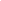 impreza krajoznawczo – turystyczna 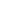 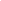 impreza turystyki kwalifikowanej i obozy wędrowne.   Nazwa kraju będącego celem wyjazdu: ………………………………………………………….………...........................Czas pobytu (od – do): ……………………………………………………………………………...................................Imię i nazwisko kierownika wycieczki: …………………………………………………………………............................Imię i nazwisko opiekuna (opiekunów) wycieczki: 1. ……………………………………………………......................2. ……………………………………………………......................Imię i nazwisko osoby znającej język obcy w stopniu umożliwiającym porozumiewanie się w kraju docelowym, jak również w krajach znajdujących się na trasie planowanego wyjazdu: …………………………………………………………………………………………………Czy w przypadku uczniów niepełnoletnich ich przedstawiciele ustawowi wyrażają zgodę na udział 
w wyjeździe? TAK / NIE (zakreślić właściwe).Środek transportu: ………………………………………………………………………………………...................Czy uczestnicy wyjazdu posiadają ubezpieczenie od następstw nieszczęśliwych wypadków?TAK / NIE (zakreślić właściwe).Czy uczestnicy wyjazdu posiadają ubezpieczenie od kosztów leczenia?TAK / NIE (zakreślić właściwe).                                                                                                                                      ............................................................................        (pieczątka imienna i podpis dyrektora szkoły)Załączniki:Program pobytu.Lista uczniów biorących udział w wyjeździe wraz z określeniem ich wieku.